大學入學考試中心104學年度指定科目考試試題歷史考科第壹部分：選擇題（占80分）一、單選題（占68分）說明：第1題至第34題，每題有4個選項，其中只有一個是正確或最適當的選項，請畫記在答案卡之「選擇題答案區」。各題答對者，得2分；答錯、未作答或畫記多於一個選項者，該題以零分計算。1.	一位美國總統發表就職演說：「即便合眾國不是個名符其實的政府，而是僅具契約性質的各州聯合；但就算是一個契約，難道它可不經全體締約者的同意，就被取消嗎？……沒有一個州可僅依自己的想法就合法脫離聯邦，……從憲法和法律的觀點，聯邦是不可分裂的。」這應是哪位總統？(A)華盛頓	(B)傑佛遜	(C)林肯	(D)羅斯福2.	某一市場人潮川流不息，好不熱鬧。市場中貨品分區買賣，應有盡有，如玉米、馬鈴薯、金銀飾品、羽毛、棉衣、繡花斗蓬、巧克力，甚至奴隸。市場旁還搭有草棚，供人休息。這個市場最可能是在：(A)西元六世紀的拜占庭	(B)西元九世紀的巴格達(C)西元十三世紀的麻六甲	(D)西元十六世紀的墨西哥3.	某書記述一位外國人的中國經歷，書中提到該地使用紙幣、繁忙的運河以及泉州港；提到當時南方人稱北方為「契丹」，北方人則稱南方人為「蠻子」；也發現該地的主要道路一邊鋪有石頭，一邊不鋪石頭，因為「大汗的驛卒要騎在馬上跑得迅速，不能走石頭路」。這本書記述的最可能是誰的經歷？(A)佛僧鳩摩羅什	(B)商人馬可波羅	(C)傳教士利瑪竇	(D)使節馬戛爾尼4.	1942年世界大戰方殷，某國已經開始在擘化戰後社會遠景，並委託專家研究。專家提出報告，建議政府應改善人民生活，消滅「貧乏、無知、怠惰與病痛」，讓每個人從出生到死亡都能得到妥善的照顧。戰後，這個建議也獲得實現。這個國家及其推行的政策是：(A)英國，福利國家制度	(B)法國，自由法國運動(C)美國，馬歇爾計畫	(D)蘇聯，五年經濟計畫5.	清代官方文書記載：雍正年間，江蘇某地查出隱漏田畝十六萬畝，官方追回六萬畝；廣東一向沒有土地調查資料，「田畝之欺隱頗多，富戶之慳吝更甚」；臺灣一般現象則是「種百畝之地，不過報數畝之田」。官方之所以會有這些記載，最可能的原因是：(A)鼓勵農業生產	(B)關心糧食供應	(C)重視政府稅收	(D)促進邊地開墾6.	漢文帝因緹縈上書救父，感到殘傷身體的肉刑至為不德，令大臣商議改進，遂改為鞭打身體的笞刑。《漢書．刑法志》記：「是後，外有輕刑之名，內實殺人。」例如：斬左趾者，改笞五百；劓（割鼻）者，改笞三百，「率多死」。史書所記，從肉刑改為笞刑，可以得到怎樣的理解？(A)文帝慈愛百姓，理想得以實現	(B)文帝刻薄寡恩，執法甚為嚴苛(C)文帝仁慈愷切，實際不符期待	(D)文帝個性剛愎，犯法者多冤死7.	晉武帝司馬炎的父親是司馬昭，《晉書．韋曜傳》的「注」記有：「曜本名昭，史為晉諱改之。」清代學者錢大昕說：「注家以為避晉為諱，予考書中段昭、董昭、胡昭、公孫昭、張昭、周昭輩皆未追改，何獨於曜避之？」以下對錢大昕意見的說明，最合理的是：(A)同意注家，並舉出證據	(B)不同意注家，並舉出反證(C)同意注家，並詳加解釋	(D)不同意注家，並略作解釋8.	1950、60年代，歐美社會出現一種新風潮：中、上層階級的年輕人，開始大量模仿、吸收都市低層社會人們的行為或事物。社會上，青年男女的品味，快速湧現平民風格。以下最能說明當時這種文化變遷現象的是：(A)追逐明星成風、熱衷選美活動	(B)搖滾樂的興起、牛仔褲的流行(C)電話取代書信、工作取代休閒	(D)素食主義成風、節育觀念普遍9.	日本統治時期，臺灣總督府解散臺灣某一結社，依據的理由是：「這種以民族運動為中心，附帶採行階級鬥爭的政治結社，若當局再予寬容，將違反我臺灣統治的根本方針，並有妨礙內臺融和，甚至嚴重影響到維持本島統治之虞。」從理由內容來看，這最可能是解散下列哪個團體？(A)臺灣民眾黨	(B)臺灣文化協會	(C)臺灣農民組合	(D)臺灣地方自治聯盟10.	1916年起，臺灣總督府陸續調查臺灣民間信仰，並編寫《寺廟台帳》、《寺廟調查書》、《臺灣宗教調查報告書》等資料。從時間點和資料內容判斷，總督府進行這項調查的主要動機應當是：(A)為防止辛亥革命的思潮影響臺灣	(B)為防止類似噍吧哖事件再度發生(C)為推行內地延長主義政策作準備	(D)為向臺灣民間推行日本的神道教11.	交通工具往往也成為身分地位、權力和財富的表徵。南宋以來，官員開始坐轎子，以示其身分的尊貴。從某一時期起，先是有舉人坐轎子，後來連監生乃至秀才也都坐轎子，因為他們都是士大夫或富貴人家的子弟，顯示他們資產豐厚。這種風氣的出現應在何時？當時的社會經濟呈現什麼景象？(A)蒙元時期，安定已久，社會經濟發達	(B)明代初期，動亂之後，社會經濟不發達(C)明代中期，安定已久，社會經濟發達	(D)清代初期，動亂之後，社會經濟不發達12.	在中世紀歐洲，羅馬教廷與世俗政權的關係歷經變化，有合作也有衝突。當羅馬教宗的聲勢高時，世俗君主常被迫向其屈服；但當世俗君主力量強大時，羅馬教宗甚至淪為君主的階下囚。從十世紀末到十五世紀末，羅馬教宗相對於世俗君主，其權勢變化的趨勢，最符合下列哪個示意圖？(A) 	(B) 	(C) 	(D)13.	印度在二次大戰後獨立建國，但建國初期內部仍面臨許多挑戰。當時一位加爾各答律師感嘆說：「假設歐洲可以經由某種方式統一在一個政府之下，只有一個議會和一位總理。現在剝奪她四分之三的財富，但留下全部人口。讓西班牙人講西班牙語，保加利亞人講保加利亞語；讓義大利人不信任德國人，法國人怒沖沖對待英國人。你將得到什麼呢？對了，老兄，一個同現代印度十分相似的東西。」從這位律師的角度，當時印度面臨的最大困境為何？(A)財富分配不均	(B)國家認同缺乏	(C)民族信心喪失	(D)政府效率不足14.	矢內原忠雄在《日本帝國主義下之臺灣》提及：臺灣受限於自然條件，使西部沿海各港口在清代均單獨與中國大陸對渡，形成各自獨立之經濟圈，臺灣島內市場被切割成若干區塊。日本領臺後積極推動「資本主義的基礎工事」，強化臺灣對外聯繋能力和統一島內市場。在此，「資本主義的基礎工事」應指：(A)統一貨幣	(B)統一度量衡	(C)興建縱貫鐵路	(D)興建嘉南大圳15.	清代小說《紅樓夢》不但文學造詣高，同時也留下許多觀察當時社會生活的材料。書中寫道：賈敬熱衷追求神仙，卻因誤服丹砂喪命。死時，獨子賈珍出了遠門，家人只好作主，先請人將遺體移往尼姑庵安置。等賈珍回家後，再按服喪守孝之禮辦理後事。根據這段故事呈現的現象推斷，下列說明何者最恰當？(A)追求神仙乃是士人普遍風氣	(B)社會上儒釋道文化兼容並存(C)尼姑社會地位已經高於道士	(D)儒家禮教地位低於釋道傳統16.	表1為民國40年到70年間的統計資料，從表內的數字來看，甲、乙兩項分別應為：(A)學齡男、女就學率	(B)稻米、蔗糖自給率	(C)電話、電視普及率	(D)住宅、汽車普及率17.	十七世紀的歐洲宗教戰爭頻仍，新舊教之間的對立嚴重。當時日耳曼新教牧師托瑪修出版《論旅行利弊四十二點》，宣稱旅行會帶回外國的壞思想，腐化我們的宗教。他尤其勸告年輕人切莫到某些「危險的地區」去。托瑪修所說「危險的地區」應是：(A)瑞士、法國	(B)法國、義大利	(C)義大利、荷蘭	(D)荷蘭、瑞士18.	某一個軍事制度，軍隊由城邦公民組成。遇到外來侵略，城邦公民即放下犁頭，拿出自備武器，穿上盔甲，由推舉出來的領袖率領上戰場。戰事結束後軍隊隨即解散，士兵回到各自工作崗位，耕田的耕田，牧羊的牧羊。公民執干戈以衛城邦，是義務也是權利。這支公民軍隊最初只是為保衛城邦，後來卻成為向外擴張的武力。這是何者的軍事制度？(A)共和前期的羅馬	(B)隋唐時代的中國	(C)中世紀的法蘭西	(D)德川時代的日本19.	《隋書．食貨志》記：「梁初，……交州、廣州之城全以金銀為貨。」又記：「（北）周時，河西諸郡，或用西域金銀之錢，而官不禁。」根據上述兩段文字推斷，下列說明何者最為恰當？(A)南北朝時期，中國對外貿易發達	(B)南北朝時期，中國金銀產量可觀(C)五代之時，中國對外貿易甚發達	(D)五代之時，中國金銀產量很可觀20.	馬基維利《君王論》論及一則時事：1502年，公爵鮑吉亞佔領羅馬納一地，委任親信倭柯以高壓手段統治該地。一年後，羅馬納果然從混亂狀態變得井然有序。但倭柯的殘酷手段卻激起人民的憎恨，羅馬納再度陷入混亂，公爵的統治權岌岌可危。鮑吉亞遂斷然處決倭柯，並棄屍於公共廣場，民怨遂得平息。根據馬基維利的理念，他會如何論斷此事？(A)讚嘆鮑吉亞行事果斷，能以非常之手段維繫政權(B)譴責鮑吉亞忘恩負義，竟為討好平民而殺害功臣(C)表揚倭柯的愛國情操，願意犧牲小我以完成大我(D)惋惜倭柯的盲目愚誠，忠心事主卻惹來殺身之禍21.	有位人士回憶：「國際局勢逆轉，我們擔憂國家前途，因此我們辦雜誌、集結黨外力量，壯大聲勢，期望藉由選舉，跟執政者要求自由、民主、人權，雖然最後我們失敗被逮捕，但經由公開審判，國際及臺灣社會更了解臺灣的困境，加速日後臺灣的政治民主化。」這段回憶所指為何？(A)二二八事件	(B)保釣運動	(C)退出聯合國	(D)美麗島事件22.	十三世紀以後，東南亞島嶼地區的人民，經由阿拉伯人、波斯人與印度人的媒介，逐漸接受了伊斯蘭信仰。阿拉伯人、波斯人與印度人等最主要是以何種方式傳播伊斯蘭教？(A)透過貿易接觸	(B)藉由軍事征服	(C)倚賴外交壓力	(D)利用物質引誘23.	史家比較兩支清軍──綠營與淮軍，認為各有利弊。如曰：（甲）「營官皆選補，士皆土著，兵非將有，為國家之軍隊。」（乙）「上下一體，有如父兄之與子弟，委任專而事權一，形成一利害團體，人人肯出死力。」（丙）「國家的武力變為私人的武力。」（丁）「官不久任，兵為世業，訓練不施，心志不固，每遇徵調，臨時抽選，臨時命將，團結不堅，指揮不靈。」請選出正確的配對：(A)綠營的利為甲，弊為丙	(B)綠營的利為乙，弊為丁(C)淮軍的利為甲，弊為丁	(D)淮軍的利為乙，弊為丙24.	普魯士國王腓特烈二世常被列為十八世紀的「開明專制」君主，但他的政策並非都符合啟蒙精神。以下是他的四項政策：（甲）裁示「從今以後，每個人都將依照自己的方式崇拜上帝。」（乙）制訂「猶太人基礎條例」，將猶太人列為社會最底層。（丙）廢除刑求、放寬嚴刑峻罰。（丁）耗費鉅資、擴充軍隊。這些政策中，哪兩項最能展現「啟蒙運動」的精神？(A)甲乙	(B)丙丁	(C)甲丙	(D)乙丁25.	文藝復興時期的人文主義者布魯尼在給學生的一封信中，如此勸誡：「你應當致力於兩個方面，首先是語言……其次，要熟悉人情世故，這是人文學的含意，因為它使人完美，能贏得讚美。為此，你的知識要廣，要內容多樣，並且有豐富的切身經驗。凡能有助於你成名的，一樣也不要遺漏。」這段話呈現的人文主義者的人生理想是：(A)進入學院之中，努力鑽研語言學	(B)退居山林與自然為伍，不問世事(C)知所進退，認清現實利害以保身	(D)通情達理，學而能用以追求聲名26.	「在清朝，『熟番』的定義是『歸附納餉』，餉是丁餉，也就是人頭稅；還要負擔很多公差。『熟番』的收入有限，丁餉、公差往往難以負荷，為了紓解困境，往往就把草埔、鹿場賣給漢人。」這段文字主要在說明：(A)清廷對臺灣「熟番」的定義	(B)清廷對「熟番」的治理政策(C)「熟番」差役及稅賦的變遷	(D)「熟番」土地權流失的原因27.	中國歷史上「縣」最早出現於何時？請依所列資料加以判定。資料一、《漢書．地理志》：「（秦）併四海，以為周制微弱，終為諸侯所喪，故不立尺土之封，分天下為郡縣。」資料二、《左傳》僖公三十三年，晉師破白狄，胥臣有功，「襄公命（令）先茅之縣賞胥臣。」杜預注：「先茅絕後（嗣），故取其縣以賞胥臣。」(A)春秋之時	(B)戰國之時	(C)秦滅六國之後	(D)漢帝國建立時28.	十六世紀時，歐洲物價長期、普遍的上漲，史家稱之為「物價革命」。時人分析其原因，多認為是商人獨佔物資、政府大量發行劣質錢幣所造成。但法國學者波丁(1530-96)考察經濟情況，反駁上述看法。他主張歐洲物價上漲有一更重要因素，而他的見解也獲得後世很多史家認同。波丁主張的更重要因素應是：(A)資本主義景氣循環的自然現象	(B)歐洲氣候異常導致農產品歉收(C)美洲的白銀大量流入歐洲市場	(D)君王與中產階級以此對抗貴族29.	某國一位官員紀錄他在中國的見聞時，寫下了許多評語，包括：「中國士兵對機械工藝一無所知」、「中國民眾聽見船上的炮聲，嚇得魂飛魄散，令人懷疑火藥是不是中國人發明的」。他後來歷任該國開普敦總督府秘書長及海軍部次長，也曾派人前往北極，企圖尋找通往亞洲的新航路。這位官員最可能是：(A)十四世紀波斯派往中國的官員	(B)十六世紀鄂圖曼帝國派遣官員(C)十八世紀英國派遣的特使團員	(D)二十世紀德國在中國軍事顧問30.	八世紀時，拜占庭帝國內部發生「聖像崇拜」的爭議，支持和反對崇拜聖像者各持立場，雙方相持不下。以下是兩種觀點：甲：「我們供奉聖像，讓人民可以透過聖像學習基督教精神，並且激發他們的宗教熱情。」乙：「許多未受教育者把聖像當成神聖本身，他們混淆了形象與形象所代表事物的差別。」比較兩則引文內容，可以推斷兩者對聖像崇拜的立場是：(A)甲、乙皆支持	(B)甲、乙皆反對	(C)甲支持、乙反對	(D)甲反對、乙支持31.	1914年，歐戰爆發，中國與「某國」發生外交衝突，為解決衝突，1915年，「某國」提出若干要求，諸如：山東及其沿海土地與各島嶼，不得租借割讓與他國；旅順、大連灣，南滿、安奉兩鐵路租借期限，均展至九十九年；將來漢冶萍公司，作為合辦事業，屬於該公司各礦附近礦山，未經公司同意，不得准公司以外的人開採。這裡的「某國」應指：(A)德國	(B)俄國	(C)英國	(D)日本32.	圖1顯示的是撒哈拉沙漠以南，古代非洲某一歷史發展的過程。圖中長線條與箭頭表示此一發展的路徑與方向。證諸史實，這一幅地圖應是在說明：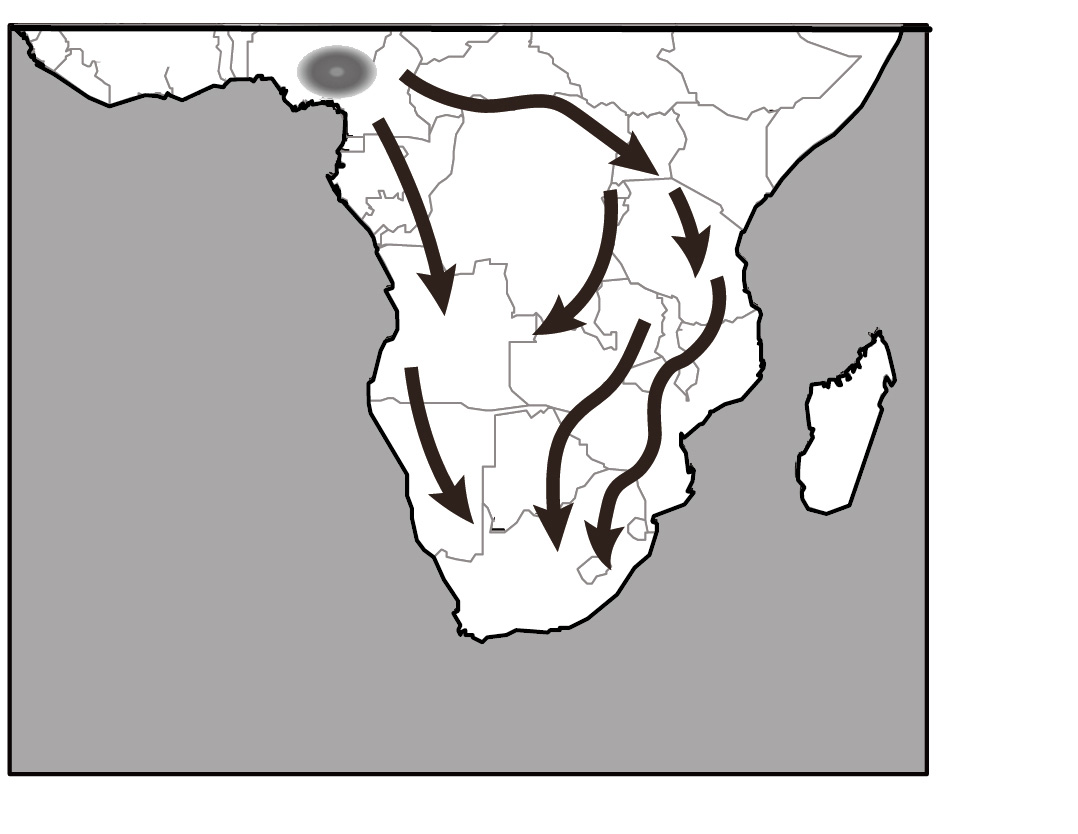 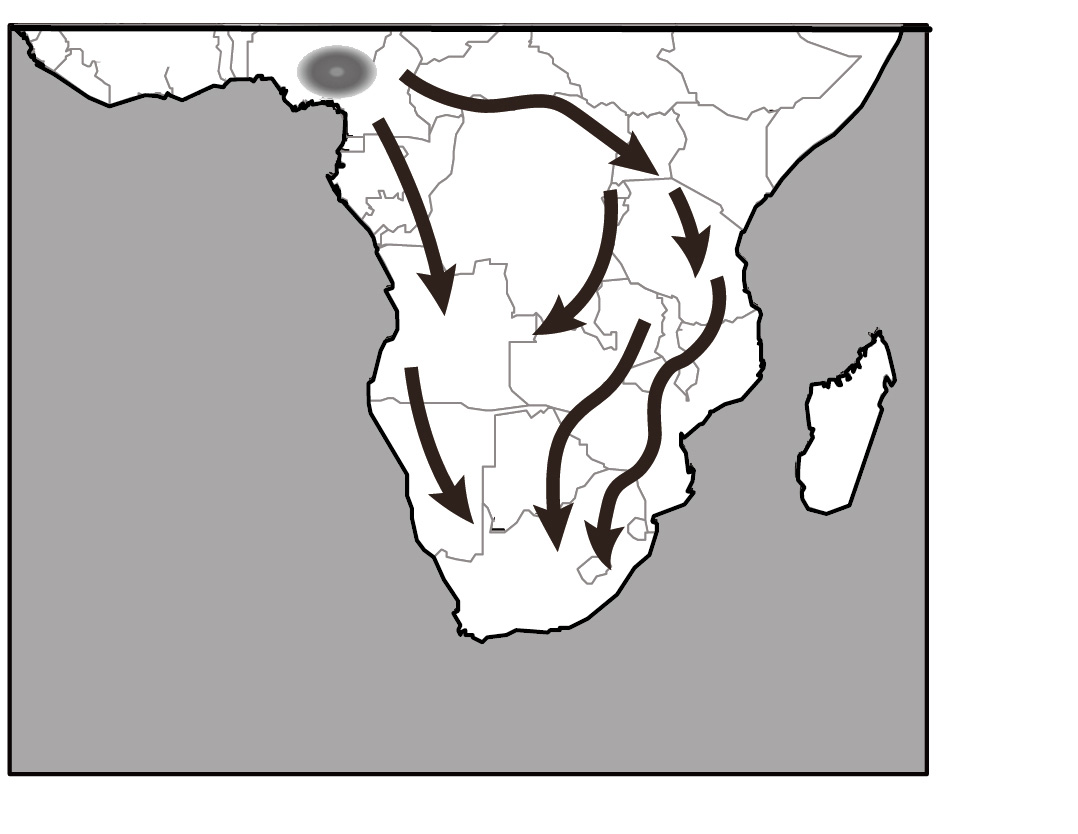 (A)基督教的傳播	(B)班圖人的遷徙(C)農業起源與擴散	(D)迦納帝國的擴張33.	1920年代初，第三國際派曾在爪哇從事共產活動的馬林
到中國。馬林在桂林會見孫中山，相談甚歡。適逢香港發生反帝國主義的海員大罷工，孫中山表明支持，馬林認為雙方有合作基礎。他也理解中共當時只有黨員數百人，而國民黨有徒眾數十萬，但組織鬆散，容易操控。不過，孫中山已表明不容許國民黨之外另造革命中心。根據這些觀察，馬林向當時中共總書記陳獨秀，提出怎樣的建議？(A)聯合東南亞共產黨，在莫斯科的指揮下，奪取香港(B)遊說國民黨，共同加入以蘇聯為首的國際反帝聯盟(C)與國民黨合作，以對等的地位，組成抗日統一戰線(D)中共黨員以個人身分加入國民黨，認同反帝反軍閥34.	1945年7月，同盟國領袖在柏林近郊舉行波茨坦會議。在會議期間，一個歷史性的變化出現了，英國參謀部長因此記下：「我們已經不再需要蘇聯參與對日戰爭了……因為我們手裡已握有籌碼，足以替代蘇聯的力量了。」文中所說的「我們」以及「籌碼」分別是指：(A)英、美兩國；坦克	(B)英、中兩國；原子彈(C)英、法兩國；坦克	(D)英、美兩國；原子彈二、多選題（占12分）說明：第35題至第38題，每題有5個選項，其中至少有一個是正確的選項，請將正確選項畫記在答案卡之「選擇題答案區」。各題之選項獨立判定，所有選項均答對者，得3分；答錯1個選項者，得1.8分；答錯2個選項者，得0.6分；答錯多於2個選項或所有選項均未作答者，該題以零分計算。35.	以下兩段資料是學界對清代臺灣社會發展的辯論：資料一：清代臺灣移民心態上仍認同中國大陸祖籍，臺灣是中國傳統社會的延伸。但隨著時間推移，移民在地緣意識上逐漸認同臺灣本土，社會群體也產生改變，新的血緣和地緣團體形成。資料二：清代臺灣社會的發展，在政策上傾向於以學習中國各省的社會形態為目標，期能轉變成與中國本部完全相同的社會，並強調中華民族向邊陲地區擴展融合、趨於一體的過程。下列哪些說法正確？(A)兩者都是在討論臺灣社會變遷的模式	(B)兩者都認為清代臺灣社會是土著化的過程(C)兩者都認為清代臺灣社會是內地化的過程	(D)資料一是土著化過程，資料二是內地化過程(E)資料一是內地化過程，資料二是土著化過程36.	下列兩段資料論及某一時代的政治運作： 資料一：「藝（太）祖有約，藏於太廟：不誅大臣言官，違者不祥。故七帝相襲未嘗輒易。」資料二：「太祖不殺大臣及言官之密約所造成之家法，於有    一代歷史影響甚鉅。」請仔細閱讀，選出妥當的選項：(A)兩段資料所述是關於有「宋」一代	(B)兩段資料所述是關於有「明」一代(C)兩段資料均為該時代的史家所寫	(D)影響之一是家法嚴，士人不敢議政(E)影響之一是培養士人批評時政的精神37.	日本無條件投降後，盟軍佔領日本，佔領策略是「非軍事化」與「民主化」。1945年10月起，盟軍最高司令部發起一波波改造運動，目的是粉碎日本原來的權威式統治，將其改造為民主社會 。下列盟軍最高司令部發布的措施中，哪些與推動日本社會的「民主化」最為相關？(A)保留日本的「天皇制度」	(B)釋放監獄中所有的政治犯(C)解除日本的軍事武裝力量	(D)鼓勵工會組織與罷工活動(E)開放各種公民權利給女性38.	甲：「發生在1871年的『統一』與其說是德國民族主義發展的結果或表現，倒不如說是普魯士實行擴張主義、對非普魯士地區實行殖民化、並與被排斥在外的奧地利競爭的一種形式。」乙：「俾斯麥是個徹頭徹尾的普魯士人，他對普魯士的認同高過對德國統一的渴望。只不過他心裡明白，普魯士若要以強權姿態迎向未來，必然就得扮演起德國這個民族國家的領導人。對俾斯麥而言，德國統一其實只是普魯士在歐洲立足的前提。」以上是兩位史家對於德國統一的看法。下列哪些說法為宜？(A)甲認為不應把民族主義當作德國統一的最主要因素(B)乙認為俾斯麥的統一德國理想高於普魯士意識(C)甲和乙都肯定普魯士自始至終追求德國統一之說法(D)就「德國統一與普魯士利益無法分開」這點，兩種看法互相支持(E)就「德國統一與普魯士利益無法分開」這點，兩種看法相互衝突第貳部分：非選擇題（占20分）說明：共有四大題，每大題包含若干子題。答案必須寫在「答案卷」上，並於題號欄標明大題號（一、二、……）與子題號（1、2、……），違者將酌予扣分。作答務必使用筆尖較粗之黑色墨水的筆書寫，且不得使用鉛筆。每一子題配分標於題末。一、閱讀下列資料，回答問題：「每與諸將言及五省沿海人民移徙內地，嘆曰：『吾欲留此數莖（根）髮，累及桑梓人民！且以數千里膏腴魚鹽之地、百萬億眾生靈，一旦委而棄之，將以為得計乎？徒殃民而已！吾若不決志東征，苟徇（順從）諸將意，株守各島，豈不笑吾英雄為其束縛？今當馳令各處，收沿海之殘民，移我東土，開闢草萊，以相助耕種，養精蓄銳。俟有釁隙（等其發生內變），整甲而西，恢復迎駕，未為晚也。』」1.文獻中的「吾」應是指誰？（2分）2.文中提及「五省沿海人民移徙內地」，主要是因為當時政府頒布了什麼命令所致？（2分）3.「收沿海之殘民，移我東土」，對當時東土的發展有何意義？（2分）二、下文是學者有關明清法律發展的敘述：
清代法律基本上沿襲明律，律文一成不變，亦不再修訂。但兩朝因時制宜，隨時加上「例」，以應需要：有的是皇帝下旨為條例，有的是官員條奏，經議決纂為條例。明成化元年（1465）遼東巡撫曾上奏：「大明律乃一代定法，而決斷（判案的）武臣獨舍律用例，武臣益縱蕩不檢（隨意判決，難以約束），請一切用律。」但此建議始終未能實行。至清乾隆四十四年（1779），部議更明確規定：「既有定例，則用例不用律。」遂成為定制。仔細閱讀上文，回答下列問題：1.文中這位明代巡撫，對「律」與「例」的主張為何？（2分）2.從明到清在法律運作上，「例」的援用是增加或減少？（1分）如何判斷？（請根據文中資料指出一項具體證據）（1分）3.明清時代既有「律」作為「定法」，何以又出現使用「例」的現象？（2分）三、以下兩則有關1832年英國改革法案的評論，分別出自當時兩份報紙：資料一：「人民的勝利得到確保……由於這個法案，一套古老、強韌而腐敗的制度受到致命一擊。」資料二：「惠格黨人知道舊的制度無法再延續，遂希望建立另一套儘可能與舊法相似的制度。他們制訂法案，只在為貴族和鄉紳階級，贏得另一個強大新興階級的支持，作為自己的奧援。」根據資料內容和歷史知識，回答下列問題：1.兩份資料評論的「改革法案」，其主要內容為何？（2分）2.資料二「另一個強大新興階級」，所指為何？（2分）四、西元1521年，神聖羅馬帝國皇帝查理五世在帝國會議中，對某事件申明他的立場，以防止此一事件繼續延燒，衝擊帝國內部的安寧。他以堅決的語氣宣示：「很明顯，當一位孤立的兄弟發表與整個基督教相反的言論時，他的話是謬論，否則千年、甚至更久以來的基督教就成了謬誤。因此，我決心以我的王國、領地、朋友，以及我的身體、鮮血和靈魂去鬥爭。」請問：1.文中這位遭到指責的「孤立的兄弟」最可能是誰？（2分）2.這位兄弟發表了什麼「謬論」而受到譴責？（2分）－作答注意事項－考試時間：80分鐘作答方式：˙選擇題用 2B 鉛筆在「答案卡」上作答；更正時，應以橡皮擦擦拭，切勿使用修正液（帶）。˙非選擇題用筆尖較粗之黑色墨水的筆在「答案卷」上作答；更正時，可以使用修正液（帶）。˙未依規定畫記答案卡，致機器掃描無法辨識答案；或未使用黑色墨水的筆書寫答案卷，致評閱人員無法辨認機器掃描後之答案者，其後果由考生自行承擔。˙答案卷每人一張，不得要求增補。表1表1表1表1表140年度50年度60年度70年度甲81.49％96.00％98.02％99.76％乙38.60％53.79％80.85％96.77％